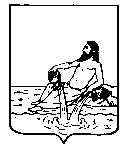 ВЕЛИКОУСТЮГСКАЯ ДУМАВЕЛИКОУСТЮГСКОГО МУНИЦИПАЛЬНОГО ОКРУГАР Е Ш Е Н И Е   от       27.09.2023          №    106                  ___________________________________________________________________________                   ______________________г. Великий Устюг О внесении изменений в порядок организации и проведения публичных слушаний на территории Великоустюгского муниципального округа Вологодской областиРуководствуясь статьей 28 Федерального закона от 06.10.2003 № 131-ФЗ «Об общих принципах организации местного самоуправления в Российской Федерации», постановлением Правительства Российской Федерации от 03.02.2022 № 101 «Об утверждении Правил использования федеральной государственной информационной системы «Единый портал государственных и муниципальных услуг (функций)» в целях организации и проведения публичных слушаний», статьями 25 и 28 Устава Великоустюгского муниципального округа Вологодской области,Великоустюгская Дума РЕШИЛА:1. Внести в порядок организации и проведения публичных слушаний на территории Великоустюгского муниципального округа Вологодской области, утвержденные решением Великоустюгской Думы от 27.09.2022 № 15 (далее – порядок) следующие изменения:1.1. Раздел 2 порядка дополнить пунктом  2.8. следующего содержания:«2.8. Для оповещения населения округа о времени и месте проведения публичных слушаний, размещения решения (постановления) о назначении публичных слушаний, проекта муниципального правового акта, выносимого на публичные слушания, порядка учета предложений по проекту Устава округа, проектам муниципальных нормативных правовых актов о внесении изменений и дополнений в данный Устав может использоваться федеральная государственная информационная система “Единый портал государственных и муниципальных услуг (функций)”».1.2. В подпункте 4 пункта 3.2. порядка слова «установленные пунктом 2.7. настоящего порядка» заменить словами «установленные разделом 2 настоящего порядка».1.3. Пункт 4.1. порядка дополнить абзацем следующего содержания:«Участие в публичных слушаниях может осуществляться посредством использования федеральной государственной информационной системы “Единый портал государственных и муниципальных услуг (функций)”».1.4. Пункт 4.2. порядка дополнить абзацем следующего содержания:«При использовании федеральной государственной информационной системы «Единый портал государственных и муниципальных услуг (функций)» при проведении публичных слушаний обеспечивается возможность представления жителями округа своих замечаний и предложений по проекту муниципального правового акта и их участия в публичных слушаниях».1.5. Пункт 5.4. порядка дополнить абзацем следующего содержания:«Для опубликования (обнародования) результатов публичных слушаний, включая мотивированное обоснование принятых решений, может использоваться федеральная государственная информационная система “Единый портал государственных и муниципальных услуг (функций)”».2. Настоящее решение подлежит вступает в силу после официального опубликования.Председатель Великоустюгской Думы_______________С.А. КапустинГлава Великоустюгского муниципального округа Вологодской области _______________А.В. Кузьмин     